Rocky Minor Hockey AssociationBoard Meeting February 4, 2020Rocky Christensen Sports & Wellness CenterIn Attendance: Scott Austad, Trisha Datema, Jordan McCrindle, Tracy Vanderaa, Toni Alexander, Corrie-Jo Robinson, Wendall Mason, Carrie OpdenDries, Jayme Baird, Jen Klassen, Kelsey Baird, Kiza TrenthamAbsent: Wes Tomyn, Cary Madsen, Erin VerhaegheCall to Order: 6:06pmAdditions to the Agenda: Dinner of Diamonds fundraiser (added to treasurer’s report) Secretary:The January 7, 2020 meeting minutes were passed via email vote.President’s Report: Wes sent an email in his absence, Scott presented: Atom and Peewee Jersey’s are due to be replaced for next season.We should consider using the following programsAtom – McDonalds Program – AtoMc Intro to Hockey – Tim Hortons Program.I would suggest we look for a new company to do team photo’sDo them back on the ice.Hub meeting is scheduled for February 12th Scotiabank has given some stuff to hand out for teams.Peewee down. Once that’s been handed out, we will see what’s left over for bantam and midget.It’s looking like we are going to have (5) teams done in the next (2) weeks. Need to make sure all equipment is turned in a timely matter.If any teams are done league play and have tournaments, amount of practice ice will need to be decided.Vice President’s Report: The CAHL meeting has not happened yet.When team’s seasons are done, directors, please make sure your managers connect with Sheryl White to return ALL equipment. This includes, but is not limited to, pucks, jerseys, goalie equipment (if applicable), first aid kits, deposit books and game books and any thing else that belongs to RMHATreasurer’s Report: Jordan will email the financial report for everyone to look atTim Horton medals have been ordered$1500 has been allotted to spend for the RMHA Awards NightDinner for Diamonds fundraiser-a discussion was had about this being a great fundraiser, but RMHA will have to decline at this time.Office Manager’s Report: Toni presented the ice expenses. So far, we are under budget.Registrar’s Report: Nothing to reportCoach Coordinator’s Report: Wendall will send an email to coaches and managers specifying that 2 volunteers from each team are required to volunteer for the Atom AA Provincial Tournament.Referee in Chief: Cary was absentA meeting is scheduled for next week with Cody Husby and Brent KellyClinic & Risk Management Coordinator: There is one player within RMHA that was injured in a motor vehicle accident, Hockey Alberta is dealing directly with the family for insurance.Directors:Midget:There is a 3rd year player in the midget division asking if it would be possible to play next year as an overage player.There have been some racism issues from outside teams with the Renegade team. Scott will reach out to the associations involved and let their associations deal with the issues within their own associations.Bantam: Nothing to reportPeeWee:A player has quit, for the second year in a row, that player will be flagged for next year.Some meetings regarding absences have been held.Atom: Nothing to report via ScottNovice:The jamboree will take place this coming weekend, all entry fees are in.Wendall has reached out to the coaches to see if there are any players interested in attending the goalie clinics.Initiation:The West Country meeting is tomorrow, February 5.There are some attendance issues, 2 now have board involvement, 1 is being dealt with at the team level.New Business: Award nomination forms are available on the website. A committee has been formed to choose from those nominated. That meeting will take place February 25, 2020Next Meeting: March 3, 2020 at 6:00pm in the Rotary Room, pending availability of the room. Toni will confirm.Motion made by Jen to adjourn the meeting. Seconded by Trish. Meeting adjourned at 7:20pm.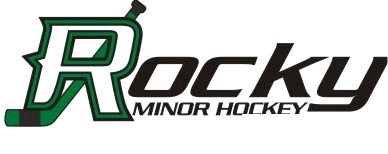 